Анотація навчального курсуМета курсу (набуті компетентності)Мета викладання дисципліниНеобхідною вимогою освоєння курсу психологічної антропології є розуміння ролі філософсько-антропологічної рефлексії у становленні онтологічної, методологічної та аксіологічної складових соціально-гуманітарного знання, їх впливу на уявлення про людину в науці, теології.Вивчення даного навчального курсу призначене для формування, удосконалення та розвитку у здобувача вищої освіти наступних компетентностей:ЗК1. Здатність застосовувати знання у практичнихситуаціях.ЗК2. Знання та розуміння предметної області та розумінняпрофесійної діяльності.ЗК3. Навички використання інформаційних ікомунікаційних технологій.ЗК4. Здатність вчитися і оволодівати сучаснимизнаннями.ЗК5. Здатність бути критичним і самокритичним.ЗК6. Здатність приймати обґрунтовані рішенняСК2. Здатність до ретроспективного аналізу вітчизняногота зарубіжного досвіду розуміння природи виникнення,функціонування та розвитку психічних явищ.СК3. Здатність до розуміння природи поведінки,діяльності та вчинків.СК4. Здатність самостійно збирати та критичноопрацьовувати, аналізувати та узагальнюватипсихологічну інформацію з різних джерелСК5. Здатність використовувати валідний і надійнийприходіагностичний інструментарійСК6. Здатність самостійно планувати, організовувати таздійснювати психологічне дослідження.Що забезпечується досягненням наступних програмних результатів навчання:РН1. Аналізувати та пояснювати психічні явища, ідентифікувати психологічніпроблеми та пропонувати шляхи їх розв’язанняРН2. Розуміти закономірності та особливості розвитку і функціонуванняпсихічних явищ в контексті професійних завданьРН3. Здійснювати пошук інформації з різних джерел, у т.ч. з використаннямінформаційно-комунікаційних технологій, для вирішення професійних завдань.РН4. Обґрунтовувати власну позицію, робити самостійні висновки зарезультатами власних досліджень і аналізу літературних джерел.РН5. Обирати та застосовувати валідний і надійний психодіагностичнийінструментарій (тести, опитувальники, проективні методики тощо)психологічного дослідження та технології психологічної допомоги.Структура курсуРекомендована літератураОсновна література:Психологія життєтворення особистості в сучасному світі : [моногр.] /Ю. Д. Гундертайло, В. О. Климчук, О. Я. Кляпець та ін. ; за наук. ред.Т. М. Титаренко ; Національна академія педагогічних наук України, Інститут соціальної та політичної психології. — К. : Міленіум,2016. — 320 c.Куценко, О.Д. Суспільство нерівних. Класовий аналіз нерівностейвсучасному суспільстві: Спроби західної соціології [Текст] / О.Д.Куценко. – Х.: Вид.центрХарк.ун-ту, 2000 - 316 сСегеда С. Антропологія: Навчальний посібник / С. Сегеда. – К. : Либідь, 2001. – 336 с.Симончук, О. Динаміка соціально-класової структури у пострадянській Україні [Текст] / О. Симончук // Українське суспільство. Двадцять років незалежності. Соціологічний моніторинг. Т. 1. Аналітичні  матеріали / за ред. В. Ворони, М. Шульги. – К., 2011. – С. 68–83Титаренко Т.М. Життєвий світ особистості: у межах і за межами буденності / Т.М. Титаренко. – К. : Либідь, 2003.– 376 с.Уланович О.И. Психолингвистика : учеб. пособие / О.И. Уланович. ‒ Минск : Изд-во Гревцова, 2010. ‒ 240 с.Фрейд З. Психология масс и аналіз человеческого «Я» / Зигмунд Фрейд. ‒ СПб. : Азбука, Азбука-Аттикус, 2015. ‒ 192 с.Інформаційні ресурси.  Національна бібліотека ім. В.І. Вернадського / [Електронний ресурс]. – Режим доступу: http://www.nbuv.gov.ua/Рівненська обласна універсальна наукова бібліотека (м. Рівне, майдан Короленка, 6 / [Електронний ресурс]. – Режим доступу : http://www.libr.rv.ua/Рівненська	централізована	бібліотечна	система	(м.	Рівне, вул. Київська, 44) / [Електронний ресурс]. – Режим доступу: http://cbs.rv.ua/Наукова бібліотека НУВГП (м. Рівне, вул. Олекси Новака, 75) / [Електронний ресурс]. –Режим доступу: http://nuwm.edu.ua/naukova-biblioteka http://nuwm.edu.ua/MySql/page_lib.phpЛеви-Стросс	К.Структурная  антропология.‒Режим	доступа: http://yanko.lib.ru/books/cultur/stross_struktur_antrop.htmНавчальні матеріали онлайн // Ритуали і ритуалізм. ‒ Режим доступу: http://pidruchniki.com/18800413/sotsiologiya/ritual_simvol_mif#405Мид	М.Культура	имир	детства.‒Режим доступа: https://www.litmir.co/br/?b=161011&p=128Милгрэм С. Национальность и конформность. ‒ Режим доступа: http://refdb.ru/look/1525724.htmlПсихологічний   сайт.   / [Електронний  ресурс].	Режим доступу: http://psychology.net.ru/Методичне забезпеченняПавленко В.М., Таглін С.О. Етнопсихологія: Підручник. – К.: Либідь, 1999. – 428с.ПалмерДж., Палмер Л. Эволюционная психология. Секреты поведения Homosapiens. – СПб.: прайм-ЕВРОЗНАК, 2003. – 384 с..Сегеда С. Антропологія : навч. посібник – К.: Либідь, 2001. - 336Оцінювання курсуЗа повністю виконані завдання студент може отримати визначену кількість балів:Шкала оцінювання студентівПолітика курсуСилабус курсу:Силабус курсу: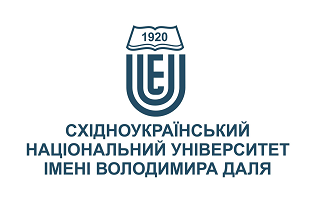 ПСИХОЛОГІЧНА АНТРОПОЛОГІЯПСИХОЛОГІЧНА АНТРОПОЛОГІЯСтупінь вищої освіти:бакалаврбакалаврСпеціальність: 053 Психологія/Практична психологія053 Психологія/Практична психологіяРік підготовки:22Семестр викладання:осіннійосіннійКількість кредитів ЄКТС:5.05.0Мова(-и) викладання:українськаукраїнськаВид семестрового контролюзалікзалікАвтор курсу та лектор:Автор курсу та лектор:Автор курсу та лектор:Автор курсу та лектор:Автор курсу та лектор:Бровендер Олена Олександрівна (лектор)                                         Бровендер Олена Олександрівна (лектор)                                         Бровендер Олена Олександрівна (лектор)                                         Бровендер Олена Олександрівна (лектор)                                         Бровендер Олена Олександрівна (лектор)                                         Бровендер Олена Олександрівна (лектор)                                         Бровендер Олена Олександрівна (лектор)                                         Бровендер Олена Олександрівна (лектор)                                         вчений ступінь, вчене звання, прізвище, ім’я та по-батьковівчений ступінь, вчене звання, прізвище, ім’я та по-батьковівчений ступінь, вчене звання, прізвище, ім’я та по-батьковівчений ступінь, вчене звання, прізвище, ім’я та по-батьковівчений ступінь, вчене звання, прізвище, ім’я та по-батьковівчений ступінь, вчене звання, прізвище, ім’я та по-батьковівчений ступінь, вчене звання, прізвище, ім’я та по-батьковівчений ступінь, вчене звання, прізвище, ім’я та по-батьковіСтарший викладач кафедри практичної психології та соціальної роюотиСтарший викладач кафедри практичної психології та соціальної роюотиСтарший викладач кафедри практичної психології та соціальної роюотиСтарший викладач кафедри практичної психології та соціальної роюотиСтарший викладач кафедри практичної психології та соціальної роюотиСтарший викладач кафедри практичної психології та соціальної роюотиСтарший викладач кафедри практичної психології та соціальної роюотиСтарший викладач кафедри практичної психології та соціальної роюотипосадапосадапосадапосадапосадапосадапосадапосадаobrovender@snu.edu.ua+38-095-412-15-55Viber за номером телефону Viber за номером телефону 325ГК аудиторія кафедри ППСРелектронна адресателефонмесенджермесенджерконсультаціїЦілі вивчення курсу:Метою лекційних занятьє послідовне й всебічне вивчення соціально-антропологічних знань стосовно особливостей та багатоманітності біологічних, соціальних та психологічних властивостей людини, ознайомлення із предметною сферою досліджень з психологічної антропології, їхніми перетинами з комплексом філософських і наукових дисциплін, способом аналізу психолого-антропологічної проблематики в контексті найвпливовіших сучасних методологій.Метою самостійної роботи за дисципліною є засвоєння студентом навчального матеріалу в час, вільний від обов'язкових навчальних занять, без участі викладача; переорієнтація із лекційно-інформативної наіндивідуально-диференційовану, особистісно-орієнтовану форму та на організацію самоосвіти студента; поглиблення, узагальнення та закріплення знань, які студенти отримують у процесі навчання, а також застосування цих знань на практиці.Результати навчання:Знати: основні теоретичні визначення та поняття щодо психологічно-антропологічних концепцій;  основні теорії психологічної та соціальної еволюції людини; сучасний стан психологічних досліджень, які здійснюються у площині особливостей існування людини у соціумі та основні процеси, які в ньому відбуваються. основні типи психологічної взаємодії людини і соціуму; основні складові життєвого середовища;  зміст теорій, що розглядають проблему адаптації людини у соціумі; Вміти:оперувати теоретичними знаннями щодо психологічно -антропологічних поглядів на природу людини й суспільства; проводити дослідження щодо трансформації психолого-антропологічних концепцій;  застосовувати у практичній роботі знання щодо психолого-антропологічних концепцій;  аналізувати процеси і явища, що відбуваються у суспільстві з позицій психолого-антропологічних знань.Передумови до початку вивчення:Майбутні фахівці практичні психологи  зможуть розвинути професійнінадбання, напрацьовані в результаті виконання робочої програми навчальноїдисципліни «Психологія девіантної поведінки» завдяки вивченню наступного блоку дисциплін з циклів загальної та професійної підготовки:  основи загальної психології, психологія ділового спілкування, основи клінічної та патопсихологїі».№ТемаГодини (Л/ПЗ)Стислий змістІнструменти і завдання1Людина і її пізнання6/4Феномен людиниЛюдина в проекціях науково-філософського і позанаукового знанняАнтропологія як вчення про людинуАнтропологічний принцип у психолог.Індивідуальні завдання.Опитування2Предмет психологічної науки6/4Життєва і наукова психологія про людинуІсторія предмета психології людини Уявлення про людину в основних напрямках психології Проблема цілісного і часткового опису людини в психології Суб'єктивність як предмет психології людиниІндивідуальні завдання.Опитування3Методи психологічного пізнання людини4/4 Природничо-наукова і гуманітарна парадигми в науціМетоди пояснювальній (природничо) психології Методи описової (гуманітарної) психології Методи практичної психології (психологічної практики)Індивідуальні завдання.Опитування4.Діяльність і спілкування як способи соціального життя людини4/2 Буття діяльності людини Людина як суб'єкт діяльностіПоняття спілкування в психології Людина як суб'єкт спілкуванняІндивідуальні завдання.Опитування5Людина серед людей4/4Типи і форми соціальних об'єднань Одиниці аналізу форм організації людських спільнотСоціальна організованість - об'єднання з цільовою детерминацией діяльності Буттєва спільність як ціннісно-смислове об'єднання людейІндивідуальні завдання.6Свідомість як інтегрований спосіб буття людини4/2Категорія свідомості в філософії та психології Психологічна структура свідомостіСамосвідомість як свідомість самостіРефлексивне свідомість в людському життіІндивідуальні завдання.Обговорення7Людина як індивід (тілесне існування людини)6/4Індивідуальна властивості людиниВіково-статеві особливості людини - Індивідуально-типові властивості людини Нейропсихологічні основи тілесного буття людини.Індивідуальні завдання.Опитування8Психологія суб’єктності(душевне життя людини) 4/2Поняття про суб'єкта і його психологічної організаціїБажання і воля як форми душевного життя Почуття і емоції людини Розумне життя людини Здібності і характер як освіти суб'єктності людиниІндивідуальні завдання.Обговорення9Людина як особистість,індивідуальність і універсальність4/2 Поняття духовного буття людиниСходинки духовного росту людини Особистість як реальність для іншихПсихологічні освіти особистості Індивідуальність як зустріч з собою-ІншимПсихологічні освіти індивідуальності людиниУніверсальність як повнота буття людиниІндивідуальні завдання.ОбговоренняІнструменти і завданняКількість балівКількість балівІнструменти і завданняДенна формаЗаочна формаПрисутність на заняттях та засвоєння лекційного матеріалу за темами 6020Присутність на заняттях (у період настановної сесії) та своєчасне виконання самостійних практичних завдань у межах тем-30Індивідуальна робота 2030Залік (тест)2020Разом100100Сума балів за всі види навчальної діяльностіОцінкаECTSОцінка за національною шкалоюОцінка за національною шкалоюСума балів за всі види навчальної діяльностіОцінкаECTSдля екзамену, курсового проекту (роботи), практикидля заліку90 – 100Авідміннозараховано82-89Вдобрезараховано74-81Сдобрезараховано64-73Dзадовільнозараховано60-63Езадовільнозараховано35-59FXнезадовільно з можливістю повторного складанняне зараховано з можливістю повторного складання0-34Fнезадовільно з обов’язковим повторним вивченням дисциплінине зараховано з обов’язковим повторним вивченням дисципліниПлагіат та академічна доброчесність:Дотримання академічної доброчесності за курсомґрунтується на внутрішньо-університетській системізапобігання та виявлення академічного плагіату.До основних вимог за курсом віднесено - посилання на джерела інформації у разі використання ідей, розробок, тверджень, відомостей; надання достовірної інформації про результати власної навчальної (наукової, творчої) діяльності, використані методики досліджень і джерела інформації.Перевірка текстів на унікальність здійснюється однаковими для всіх здобувачів засобами:– за допомогою програмного забезпечення Unicheck і засобів системи MOODLE; за Internet-джерелами – за допомогою програми Antiplagiarism.net.Завдання і заняття:Очікується, що всі здобувачі вищої освіти відвідають усі лекції і практичні заняття курсу. Здобувачі мають інформувати викладача про неможливість відвідати заняття. У будь-якому випадку здобувачі зобов’язані дотримуватися термінів виконання усіх видів робіт, передбачених курсом.Якщо здобувач вищої освіти відсутній з поважної причини, він/вона презентує виконані завдання під час консультації викладача. Здобувач вищої освіти має право на оскарження результатів оцінювання.Поведінка в аудиторії:Курс передбачає індивідуальну та групову роботу. Середовище в аудиторії є дружнім, творчим, відкритим до конструктивної критики.На аудиторні заняття слухачі мають з’являтися  вчасно відповідно до діючого розкладу занять, яке міститься на сайті університету. Під час занять усі його учасники мають дотримуватисявимог техніки безпеки.